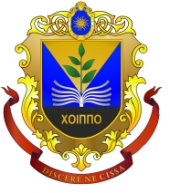 МІНІСТЕРСТВО ОСВІТИ І НАУКИ УКРАЇНИХМЕЛЬНИЦЬКА ОБЛАСНА РАДАХМЕЛЬНИЦЬКИЙ ОБЛАСНИЙ ІНСТИТУТПІСЛЯДИПЛОМНОЇ ПЕДАГОГІЧНОЇ ОСВІТИвул. Озерна, 14, м. Хмельницький, 29000,тел./факс (0382) 77-63-20,E-mail: hmoippo@i.ua, код ЄДРПОУ 0213980211.09.2018 № 716Керівникам структурних підрозділівіз питань освіти районних державних адміністрацій, виконавчих комітетів міських рад, органів місцевого самоврядування,завідувачам районними/міськими методичними кабінетами/центрами, відповідальним за методичну роботув об’єднаних територіальних громадах,керівникамзакладів загальної середньої освіти, керівникамзакладівобласного підпорядкуванняІнформуємо, що з 31 жовтня по 3 листопада у 2019 р. у місті Кашкайш (Португалія) відбудеться Європейський фестиваль «Наука на Сцені».Національний відбір учасників фестивалю буде здійснюватись на базі Харківського національного університету імені В. Н. Каразіна (Додаток 1). У фестивалі можуть узяти участь учителі біології, хімії, фізики, математики та інформатики, а також педагоги молодшої школи з проектами природничо-наукового профілю (із STEM освіти) та продемонструвати свої інноваційні ідеї.Програмний комітет очікує на описи проектів до 15 вересня 2018 року(деталі у прикріпленому листі).Бажаючі взяти участь у національному відборі мають також обов'язково зареєструватися на сайті:www.sons-ua.coni .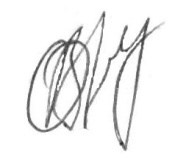 Ректор										В. Є. БерекаКучерук А.В.0971765542